	OKUL BİLGİLERİ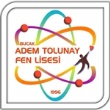 KURUM ADIKURUM ADIKURUM ADIBUCAK ADEM TOLUNAY FEN LİSESİBUCAK ADEM TOLUNAY FEN LİSESİBUCAK ADEM TOLUNAY FEN LİSESİBUCAK ADEM TOLUNAY FEN LİSESİBUCAK ADEM TOLUNAY FEN LİSESİBUCAK ADEM TOLUNAY FEN LİSESİKURUM KODUKURUM KODUKURUM KODU323960323960323960323960323960323960İLETİŞİM BİLGİLERİİLETİŞİM BİLGİLERİİLETİŞİM BİLGİLERİTelefon: (248) 325 37 35Telefon: (248) 325 37 35Telefon: (248) 325 37 35Telefon: (248) 325 37 35Telefon: (248) 325 37 35Telefon: (248) 325 37 35İLETİŞİM BİLGİLERİİLETİŞİM BİLGİLERİİLETİŞİM BİLGİLERİFax:        (248) 325 69 97Fax:        (248) 325 69 97Fax:        (248) 325 69 97Fax:        (248) 325 69 97Fax:        (248) 325 69 97Fax:        (248) 325 69 97İLETİŞİM BİLGİLERİİLETİŞİM BİLGİLERİİLETİŞİM BİLGİLERİe-posta:  323960@meb.k12.tre-posta:  323960@meb.k12.tre-posta:  323960@meb.k12.tre-posta:  323960@meb.k12.tre-posta:  323960@meb.k12.tre-posta:  323960@meb.k12.trİLETİŞİM BİLGİLERİİLETİŞİM BİLGİLERİİLETİŞİM BİLGİLERİWeb Adresi: atfl.meb.k12.trWeb Adresi: atfl.meb.k12.trWeb Adresi: atfl.meb.k12.trWeb Adresi: atfl.meb.k12.trWeb Adresi: atfl.meb.k12.trWeb Adresi: atfl.meb.k12.trULAŞIM BİLGİLERİULAŞIM BİLGİLERİULAŞIM BİLGİLERİAdres: Yeni Mahalle Fatih Caddesi No 63 15300 Bucak / BURDURAdres: Yeni Mahalle Fatih Caddesi No 63 15300 Bucak / BURDURAdres: Yeni Mahalle Fatih Caddesi No 63 15300 Bucak / BURDURAdres: Yeni Mahalle Fatih Caddesi No 63 15300 Bucak / BURDURAdres: Yeni Mahalle Fatih Caddesi No 63 15300 Bucak / BURDURAdres: Yeni Mahalle Fatih Caddesi No 63 15300 Bucak / BURDURULAŞIM BİLGİLERİULAŞIM BİLGİLERİULAŞIM BİLGİLERİİl-İlçe Merkezine Uzaklık: İl merkezine, 45 km                                            İlçe Merkezine 2 km.İl-İlçe Merkezine Uzaklık: İl merkezine, 45 km                                            İlçe Merkezine 2 km.İl-İlçe Merkezine Uzaklık: İl merkezine, 45 km                                            İlçe Merkezine 2 km.İl-İlçe Merkezine Uzaklık: İl merkezine, 45 km                                            İlçe Merkezine 2 km.İl-İlçe Merkezine Uzaklık: İl merkezine, 45 km                                            İlçe Merkezine 2 km.İl-İlçe Merkezine Uzaklık: İl merkezine, 45 km                                            İlçe Merkezine 2 km.ULAŞIM BİLGİLERİULAŞIM BİLGİLERİULAŞIM BİLGİLERİServis Bilgisi: Okulumuzun servisi bulunmamaktadır.Servis Bilgisi: Okulumuzun servisi bulunmamaktadır.Servis Bilgisi: Okulumuzun servisi bulunmamaktadır.Servis Bilgisi: Okulumuzun servisi bulunmamaktadır.Servis Bilgisi: Okulumuzun servisi bulunmamaktadır.Servis Bilgisi: Okulumuzun servisi bulunmamaktadır.ULAŞIM BİLGİLERİULAŞIM BİLGİLERİULAŞIM BİLGİLERİUlaşım: Otogardan şehiriçi minibüsleri veya şehiriçi taksi ile ulaşım sağlanır. Otogardan Burdur ve yakın il ve çevre ilçelerine ulaşım sağlanmakla birlikte tüm noktalara ulaşım imkânı bulunmaktadır. Okulumuz öğrenci servisi bulunmamaktadır.Ulaşım: Otogardan şehiriçi minibüsleri veya şehiriçi taksi ile ulaşım sağlanır. Otogardan Burdur ve yakın il ve çevre ilçelerine ulaşım sağlanmakla birlikte tüm noktalara ulaşım imkânı bulunmaktadır. Okulumuz öğrenci servisi bulunmamaktadır.Ulaşım: Otogardan şehiriçi minibüsleri veya şehiriçi taksi ile ulaşım sağlanır. Otogardan Burdur ve yakın il ve çevre ilçelerine ulaşım sağlanmakla birlikte tüm noktalara ulaşım imkânı bulunmaktadır. Okulumuz öğrenci servisi bulunmamaktadır.Ulaşım: Otogardan şehiriçi minibüsleri veya şehiriçi taksi ile ulaşım sağlanır. Otogardan Burdur ve yakın il ve çevre ilçelerine ulaşım sağlanmakla birlikte tüm noktalara ulaşım imkânı bulunmaktadır. Okulumuz öğrenci servisi bulunmamaktadır.Ulaşım: Otogardan şehiriçi minibüsleri veya şehiriçi taksi ile ulaşım sağlanır. Otogardan Burdur ve yakın il ve çevre ilçelerine ulaşım sağlanmakla birlikte tüm noktalara ulaşım imkânı bulunmaktadır. Okulumuz öğrenci servisi bulunmamaktadır.Ulaşım: Otogardan şehiriçi minibüsleri veya şehiriçi taksi ile ulaşım sağlanır. Otogardan Burdur ve yakın il ve çevre ilçelerine ulaşım sağlanmakla birlikte tüm noktalara ulaşım imkânı bulunmaktadır. Okulumuz öğrenci servisi bulunmamaktadır.ULAŞIM BİLGİLERİULAŞIM BİLGİLERİULAŞIM BİLGİLERİHarita:Okulumuz Ana sayfada yayımlanmaktadır.Harita:Okulumuz Ana sayfada yayımlanmaktadır.Harita:Okulumuz Ana sayfada yayımlanmaktadır.Harita:Okulumuz Ana sayfada yayımlanmaktadır.Harita:Okulumuz Ana sayfada yayımlanmaktadır.Harita:Okulumuz Ana sayfada yayımlanmaktadır.KURUM BİLGİLERİKURUM BİLGİLERİKURUM BİLGİLERİKURUM BİLGİLERİKURUM BİLGİLERİKURUM BİLGİLERİKURUM BİLGİLERİKURUM BİLGİLERİKURUM BİLGİLERİÖğretim ŞekliNormal****Ders Başlama 08:2008:20Öğretim Şekliİkili****Ders Bitiş15:5015:50Öğrenci SayısıKız198198198198Pansiyon BilgileriKız80Öğrenci SayısıErkek128128128128Pansiyon BilgileriErkek112Yabancı Dil1.Y. DilİngilizceİngilizceİngilizceİngilizceHazırlık SınıfıVarYabancı Dil2.Y.DilAlmancaAlmancaAlmancaAlmancaHazırlık SınıfıYok*Derslik Sayısı1212121212Spor SalonuYokYokÖğretmen Sayısı2727272727YemekhaneVarVarRehber Öğrt. Sayısı11111KantinVarVarKütüphane11111RevirVarVarKonferans Salonu11111Isınma ŞekliDoğalgazDoğalgazFen Laboratuvarı33333MisafirhaneYokYokB.T Laboratuvarı 11111BahçeVarVarResim SınıfıYokYokYokYokYokLojman BilgileriYokYokMüzik SınıfıVarVarVarVarVarDiğer--İSTATİSTİKLERİSTATİSTİKLERİSTATİSTİKLERİSTATİSTİKLERİSTATİSTİKLERİSTATİSTİKLERİSTATİSTİKLERİSTATİSTİKLERİSTATİSTİKLERKontenjan BilgileriKontenjan BilgileriKontenjan BilgileriKontenjan Bilgileri2014-201590909090Kontenjan BilgileriKontenjan BilgileriKontenjan BilgileriKontenjan Bilgileri2015-201690909090Taban-Tavan Puan BilgileriTaban-Tavan Puan BilgileriTaban-Tavan Puan BilgileriTaban-Tavan Puan Bilgileri2013-2014434,728-486,484434,728-486,484434,728-486,484434,728-486,484Taban-Tavan Puan BilgileriTaban-Tavan Puan BilgileriTaban-Tavan Puan BilgileriTaban-Tavan Puan Bilgileri2014-2015466,973- 495,198466,973- 495,198466,973- 495,198466,973- 495,198Taban-Tavan Puan BilgileriTaban-Tavan Puan BilgileriTaban-Tavan Puan BilgileriTaban-Tavan Puan Bilgileri2015-2016477,062 - 498,93477,062 - 498,93477,062 - 498,93477,062 - 498,93Okulun YGS/LYS Başarı DurumuOkulun YGS/LYS Başarı DurumuOkulun YGS/LYS Başarı DurumuOkulun YGS/LYS Başarı Durumu2013-201460 Mezun – 38 yerleştirme60 Mezun – 38 yerleştirme60 Mezun – 38 yerleştirme60 Mezun – 38 yerleştirmeOkulun YGS/LYS Başarı DurumuOkulun YGS/LYS Başarı DurumuOkulun YGS/LYS Başarı DurumuOkulun YGS/LYS Başarı Durumu2014-201563 Mezun – 37 yerleştirme63 Mezun – 37 yerleştirme63 Mezun – 37 yerleştirme63 Mezun – 37 yerleştirmeOkulun YGS/LYS Başarı DurumuOkulun YGS/LYS Başarı DurumuOkulun YGS/LYS Başarı DurumuOkulun YGS/LYS Başarı Durumu2015-2016----LYS’de Öğrenci Yerleştirme YüzdesiLYS’de Öğrenci Yerleştirme YüzdesiLYS’de Öğrenci Yerleştirme YüzdesiLYS’de Öğrenci Yerleştirme Yüzdesi2013-2014% 63% 63% 63% 63LYS’de Öğrenci Yerleştirme YüzdesiLYS’de Öğrenci Yerleştirme YüzdesiLYS’de Öğrenci Yerleştirme YüzdesiLYS’de Öğrenci Yerleştirme Yüzdesi2014-2015% 58% 58% 58% 58LYS’de Öğrenci Yerleştirme YüzdesiLYS’de Öğrenci Yerleştirme YüzdesiLYS’de Öğrenci Yerleştirme YüzdesiLYS’de Öğrenci Yerleştirme Yüzdesi2015-2016----OKULUN SOSYAL VE KÜLTÜREL ETKİNLİKLERİOKULUN SOSYAL VE KÜLTÜREL ETKİNLİKLERİOKULUN SOSYAL VE KÜLTÜREL ETKİNLİKLERİOKULUN SOSYAL VE KÜLTÜREL ETKİNLİKLERİOKULUN SOSYAL VE KÜLTÜREL ETKİNLİKLERİOKULUN SOSYAL VE KÜLTÜREL ETKİNLİKLERİOKULUN SOSYAL VE KÜLTÜREL ETKİNLİKLERİOKULUN SOSYAL VE KÜLTÜREL ETKİNLİKLERİOKULUN SOSYAL VE KÜLTÜREL ETKİNLİKLERİSportif EtkinliklerSportif EtkinliklerSportif EtkinliklerSportif EtkinliklerOkulumuzda Erkek/Kız Futsal, Erkek/Kız Voleybol, Erkek/Kız Badminton, Erkek/Kız Masatenisi, Erkek/Kız Kros, Erkek/Kız Satranç takımları bulunmaktadır.Okulumuzda Erkek/Kız Futsal, Erkek/Kız Voleybol, Erkek/Kız Badminton, Erkek/Kız Masatenisi, Erkek/Kız Kros, Erkek/Kız Satranç takımları bulunmaktadır.Okulumuzda Erkek/Kız Futsal, Erkek/Kız Voleybol, Erkek/Kız Badminton, Erkek/Kız Masatenisi, Erkek/Kız Kros, Erkek/Kız Satranç takımları bulunmaktadır.Okulumuzda Erkek/Kız Futsal, Erkek/Kız Voleybol, Erkek/Kız Badminton, Erkek/Kız Masatenisi, Erkek/Kız Kros, Erkek/Kız Satranç takımları bulunmaktadır.Okulumuzda Erkek/Kız Futsal, Erkek/Kız Voleybol, Erkek/Kız Badminton, Erkek/Kız Masatenisi, Erkek/Kız Kros, Erkek/Kız Satranç takımları bulunmaktadır.Bilimsel EtkinliklerBilimsel EtkinliklerBilimsel EtkinliklerBilimsel EtkinliklerOkulumuzda yıl sonunda Tübitak Bilim Şenliği yapılmaktadır.Okulumuzda yıl sonunda Tübitak Bilim Şenliği yapılmaktadır.Okulumuzda yıl sonunda Tübitak Bilim Şenliği yapılmaktadır.Okulumuzda yıl sonunda Tübitak Bilim Şenliği yapılmaktadır.Okulumuzda yıl sonunda Tübitak Bilim Şenliği yapılmaktadır.Proje ÇalışmalarıProje ÇalışmalarıProje ÇalışmalarıProje ÇalışmalarıOkulumuz Expo 2016 Antalya Fuarı, Tübitak Değerler Eğitimi projelerine katılmıştır. Okulumuz Expo 2016 Antalya Fuarı, Tübitak Değerler Eğitimi projelerine katılmıştır. Okulumuz Expo 2016 Antalya Fuarı, Tübitak Değerler Eğitimi projelerine katılmıştır. Okulumuz Expo 2016 Antalya Fuarı, Tübitak Değerler Eğitimi projelerine katılmıştır. Okulumuz Expo 2016 Antalya Fuarı, Tübitak Değerler Eğitimi projelerine katılmıştır. Yurtdışı Proje FaaliyetleriYurtdışı Proje FaaliyetleriYurtdışı Proje FaaliyetleriYurtdışı Proje FaaliyetleriYurtdışı proje başvurusu yapılmıştır.Yurtdışı proje başvurusu yapılmıştır.Yurtdışı proje başvurusu yapılmıştır.Yurtdışı proje başvurusu yapılmıştır.Yurtdışı proje başvurusu yapılmıştır.DİĞER HUSUSLAR Okulumuz gezi inceleme kulübü her yıl değişik illerimize ve yöremizde bulunan yerel yönetimlerin düzenlediği etkinliklere katılmaktadır. Todoks, Burdoks Dağcılık ve doğa sporları gibi.DİĞER HUSUSLAR Okulumuz gezi inceleme kulübü her yıl değişik illerimize ve yöremizde bulunan yerel yönetimlerin düzenlediği etkinliklere katılmaktadır. Todoks, Burdoks Dağcılık ve doğa sporları gibi.DİĞER HUSUSLAR Okulumuz gezi inceleme kulübü her yıl değişik illerimize ve yöremizde bulunan yerel yönetimlerin düzenlediği etkinliklere katılmaktadır. Todoks, Burdoks Dağcılık ve doğa sporları gibi.DİĞER HUSUSLAR Okulumuz gezi inceleme kulübü her yıl değişik illerimize ve yöremizde bulunan yerel yönetimlerin düzenlediği etkinliklere katılmaktadır. Todoks, Burdoks Dağcılık ve doğa sporları gibi.DİĞER HUSUSLAR Okulumuz gezi inceleme kulübü her yıl değişik illerimize ve yöremizde bulunan yerel yönetimlerin düzenlediği etkinliklere katılmaktadır. Todoks, Burdoks Dağcılık ve doğa sporları gibi.DİĞER HUSUSLAR Okulumuz gezi inceleme kulübü her yıl değişik illerimize ve yöremizde bulunan yerel yönetimlerin düzenlediği etkinliklere katılmaktadır. Todoks, Burdoks Dağcılık ve doğa sporları gibi.DİĞER HUSUSLAR Okulumuz gezi inceleme kulübü her yıl değişik illerimize ve yöremizde bulunan yerel yönetimlerin düzenlediği etkinliklere katılmaktadır. Todoks, Burdoks Dağcılık ve doğa sporları gibi.DİĞER HUSUSLAR Okulumuz gezi inceleme kulübü her yıl değişik illerimize ve yöremizde bulunan yerel yönetimlerin düzenlediği etkinliklere katılmaktadır. Todoks, Burdoks Dağcılık ve doğa sporları gibi.DİĞER HUSUSLAR Okulumuz gezi inceleme kulübü her yıl değişik illerimize ve yöremizde bulunan yerel yönetimlerin düzenlediği etkinliklere katılmaktadır. Todoks, Burdoks Dağcılık ve doğa sporları gibi.